Обучение детей работе на компьютере в графическом редакторе Windows Paint.Задачи:1. Учебные:- познакомить детей с возможностями графического редактора Paint;- научить художественным приемам рисования в редакторе Paint;- расширить искусствоведческие знания дошкольников-научить детей использовать компьютер как средство для творческого самовыражения2. Развивающие:- развитие воображения, памяти, внимания;- развитие эстетического мировоззрения детей дошкольников3. Воспитательные:- воспитание культуры работы на компьютере;- воспитание духовно-нравственного отношения к жизни;- воспитание культуры общения с окружающими людьми;- формирование навыков ЗОЖ.Отличительной особенностью программы является то, что учащиеся в процессе обучения не только учатся рисовать в графическом редакторе, но и получают представление о том, как в жизни им может пригодиться данное умение. Форма занятий предполагает включение ребенка в различные виды деятельности (творческую, проблемно-поисковую, групповую и др.).Структура занятий. Каждое занятие комплексное. Оно включает в себя 3 этапа.I этап - подготовительный.Идет погружение ребенка в сюжет занятия, период подготовки к компьютерной игре через развивающие игры, рисование на листе бумаги по клеткам, беседы, конкурсы, соревнования, которые помогут ему справиться с поставленной задачей. Включается гимнастика для глаз, пальчиковая гимнастика для подготовки зрительного, моторного аппарата к работе.II этап - основной.Включает в себя овладение способом управления программой для достижения результата и самостоятельную игру ребенка за компьютером.Используется несколько способов "погружения" ребенка в компьютерную программу:1 способ. Последовательное объяснение ребенку назначения каждого инструмента с подключением наводящих и контрольных вопросов.2 способ. Ориентируясь на приобретенные ребенком навыки работы с компьютером, познакомить с новыми инструментами, их назначением.3 способ. Ребенку предлагается роль исследователя, экспериментатора, предоставляется возможность самостоятельно разобраться со способом управления программой.III этап - заключительный.Необходим для снятия зрительного напряжения (проводится гимнастика для глаз, для снятия мышечного и нервного напряжений (физ. минутки, точечный массаж, массаж впереди стоящему, комплекс физических упражнений, расслабление под музыку).Продолжительность каждого этапа занятия:1 этап - 10-15 минут,2 этап - 10-15 минут,3 этап - 4-5 минут.После каждого занятия проветривание помещения.Занятия построены на игровых методах и приемах, позволяющих детям в интересной, доступной форме получить знания, решить поставленные педагогом задачи.Занятия проводятся по подгруппам 2 раза в неделю в первойполовине дня.Перспективный план работы№ п. п. Программное содержаниеНазвание темы Кол-во занятий1. Адаптация к компьютерному классу. Правила поведения за компьютером. Знакомство с многообразием компьютерной техники; развивать интерес и бережное отношение к ней. Для чего нужны компьютеры? 12. Познакомить детей с мышкой, показать, что она умеет делать. Учить детей щелкать на каждый предмет, а также производить двойные щелчки на каждом предмете, перетаскивать предмет. «В гостях у Микки»Инструмент «мышь».Игра «Меткий стрелок» «Снайпер» 13. Понятие «клавиатура», «назначение клавиш». 4. Познакомить детей с замечательной программой paint, при помощи которой можно создавать рисунки. “Каляка – маляка» Инструмент «Карандаш», рисование карандашом – ознакомительная работа. 5. Продолжать учить рисовать карандашом. Научить пользоваться резинкой. 6. Продолжать учить пользоваться карандашом. Научить детей пользоваться заливкой и цветовой палитрой. Рисунок «Облака»Инструмент «Заливка» и «Палитра» 17. Научить детей раскрашивать рисунок с помощью квадрата и карандаша. Продолжать учить раскрашивать с помощью заливки. 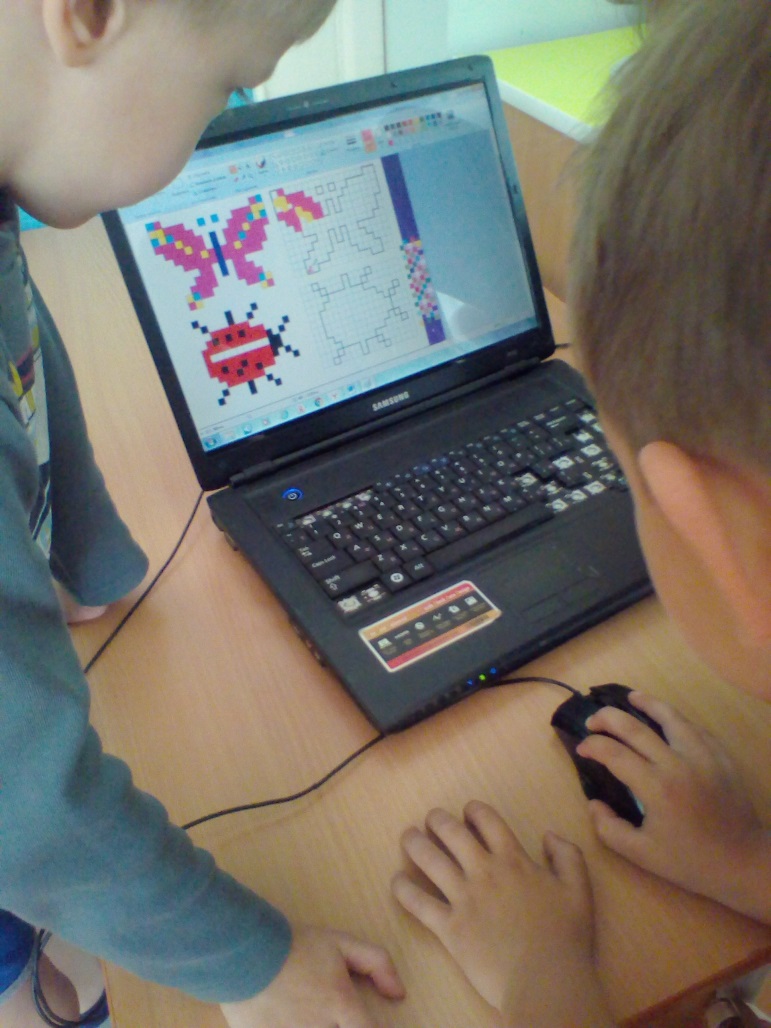 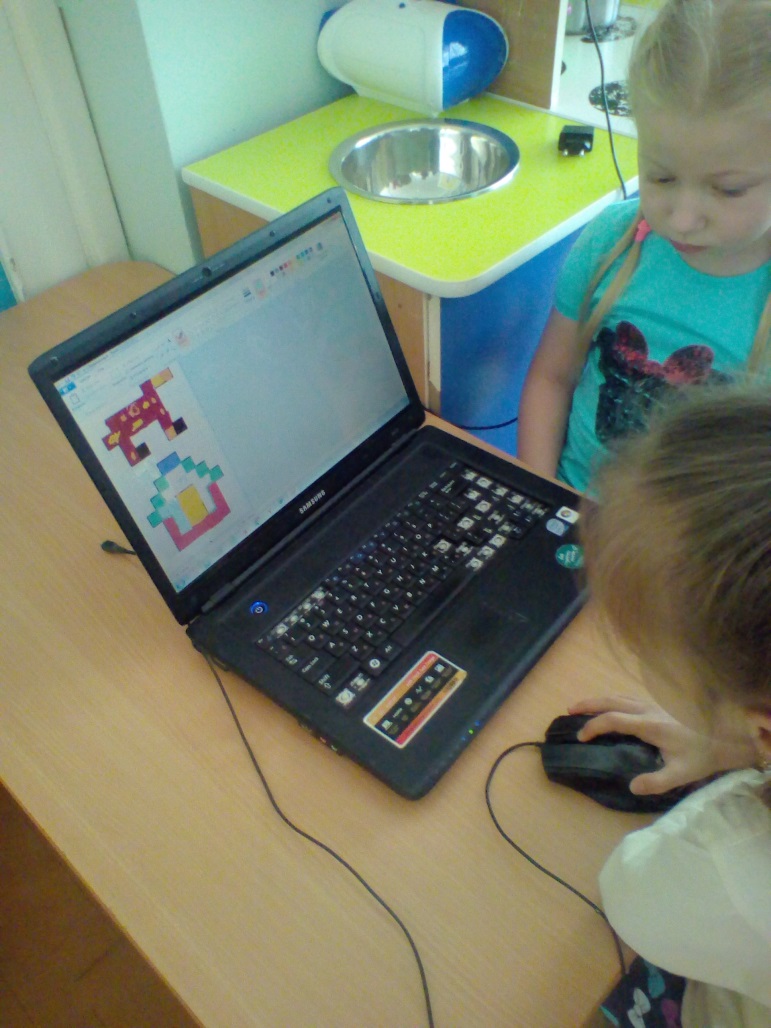 